A Weekly Newsletter of Nu‘uanu Congregational Church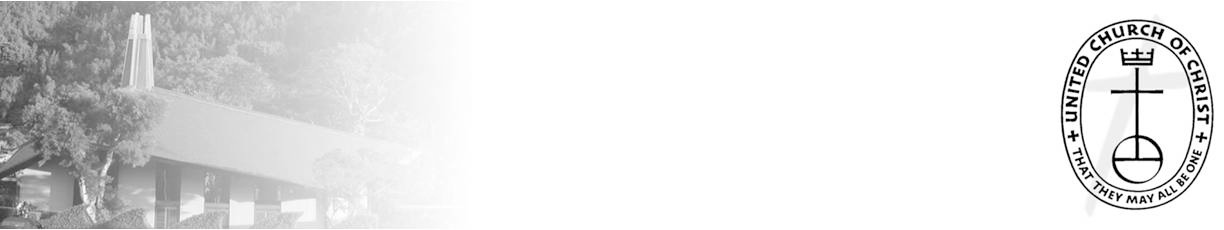 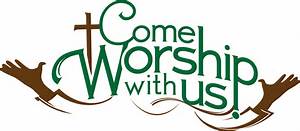 YMCA Nu‘uanu Pali Preschool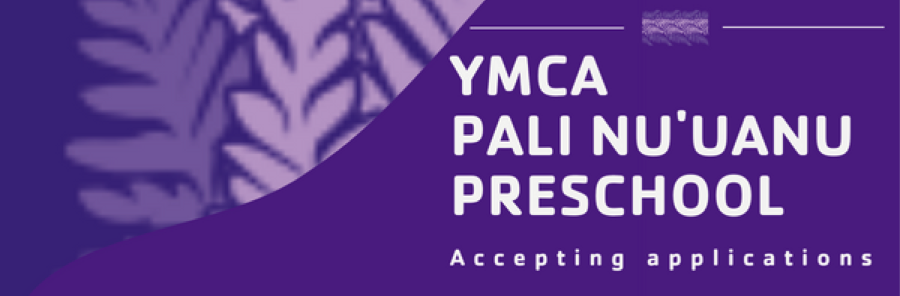 The YMCA Pali Nu‘uanu preschool is now accepting applications.  To get information about the preschool, please visit https://www.ymcahonolulu.org.Packing up Christmas Tree and Decorations	Did you know there's a recommended date to take down your Christmas tree and pack away your decorations? It's Epiphany! This is a Christian tradition that dates back to the 4th century. We will be participating in this tradition and taking down the Christmas tree and decorations after the January 8, 2023 service. If you are able to participate in this tradition, the Diaconate A Thank YouNote from Family PromiseAloha Nu‘uanu Congregational Church,Thank you for helping to prevent and end homelessness for families with children through your gift on December 21, 2022. Your gift was recorded as the following:(20) Gift CardsGenerous donors like you provide hope and hospitality to the families in our programs.  As one parent said, “Each of you showed me so much love and I can’t thank you enough.  I will never forget how much you people care about us.”Through compassionate case management, housing search support, and assistance with basic needs like food, diapers, and household supplies, we’re able to make a lasting impact for the families we serve – all thanks to supporters like you.Thank you again for your commitment to transforming the lives of Hawai‘i’s children and families.Mahalo, Ryan Catalani, Executive Director2023 Altar Flower Donations	The chart for the 2023 Altar Flower Donations is ready to fill up!  Please fill out the date that you want, either in person at service, by email at nuuanucongregational@gmail.com, or by calling the office at (808) 595-3935.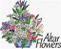 	As of right now, January 15 and 29th is needed and February only needs February 19, 2023.NOMINATIONS NEEDED!! WE NEED YOU! From Laurie Hamano, ModeratorWith Thanksgiving already behind us much planning needs to be happening.  The Council needs volunteers for two important positions on Council 1) Secretary and 2) Board of Trustees Chair.   Please contact Pastor Jeannie Thompson at # (808) 353-1387 or Laurie Hamano at (808) 256-0204 should you know of members of our congregation who have the talents for these positions and Laurie and or Pastor Jeannie will contact them.Note from Pastor Jeannie: Serving the church is a way of serving God.  Please pray about this.  I will be praying that God will inspire and deepen your faith in this way.Can you bring a can?“Missions Sunday”, the last Sunday of the month, is a time of sharing food for the needy. To make it easier, and encourage better participation, the Missions Committee would like for you to bring one can on Missions Sunday. You don’t need to put it in a package. Boxes will be set out in the lanai to collect the cans. Of course, if you want to give more, that would be appreciated. The goods collected are given to the Hawai‘i Foodbank.New Email Addressesby Mairi ManleyThe office changed phone and internet service.  Our phone number will remain the same!  We are using different email addresses to the following:Pastor email: pastor.nuuanucongregational@gmail.comOffice email: nuuanucongregational@gmail.comBookkeeper email bookkeeper@NuuanuCC.onmicrosoft.com